№ п/пНаименование товараЕд. изм.Кол-воТехнические, функциональные характеристикиТехнические, функциональные характеристики№ п/пНаименование товараЕд. изм.Кол-воПоказатель (наименование комплектующего, технического параметра и т.п.)Описание, значение1.Домик №24ДОМ-24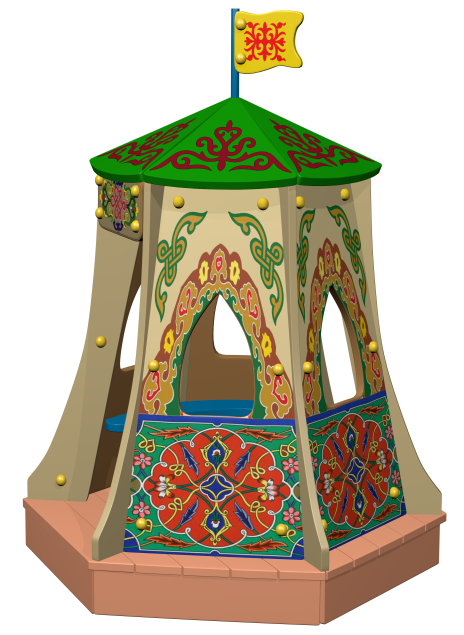 шт.11.Домик №24ДОМ-24шт.1Высота  (мм) 19501.Домик №24ДОМ-24шт.1Длина  (мм)16001.Домик №24ДОМ-24шт.1Ширина  (мм)14001.Домик №24ДОМ-24шт.1Применяемые материалы Применяемые материалы 1.Домик №24ДОМ-24шт.1Стойки основанияВ кол-ве 6шт. выполнены  из влагостойкой фанеры толщиной 18мм с покраской двухкомпонентной полиуретанов краской1.Домик №24ДОМ-24шт.1Крыша шестиграннаяВ кол-ве 1шт., выполнена из  ламинированной влагостойкой фанеры толщиной 18мм с нанесением  рисунка. На куполе крыше  крепится флажок выполненный их металлической трубы с покраской порошковой термопластичной каской и ламинированной фанеры толщиной 18м м. с нанесением рисунка. 1.Домик №24ДОМ-24шт.1Стенки домика с окном В кол-ве 4 шт. выполнены из  влагостойкой фанеры   толщиной 18мм.с нанесением рисунка.1.Домик №24ДОМ-24шт.1Скамья В кол-ве 2шт, выполнена из влагостойкой фанеры толщиной 18мм с покраской полиуретановой краской1.Домик №24ДОМ-24шт.1ПолВ кол-ве 1шт., размером 1600*1400мм*140мм, выполнен из  высушенной сосновой доски с покрытием защитным грунтом  антисептиком 1.Домик №24ДОМ-24шт.1МатериалыВлагостойкая  фанера, все углы фанеры закругленными, радиус 20мм,  и окрашена   двухкомпонентной полиуретановой краской, специально предназначенной для применения на детских площадках, стойкой к сложным погодным условиям, истиранию, устойчивой к воздействию ультрафиолета и влаги. Деревянные детали (полы, ступени, мостики, переходы) выполнены из сосновой древесины  и подвергнут специальной обработке и сушке, отшлифован  со всех сторон и покрашен  защитным грунтом антисептиком. Металл покрашен порошковой термопластичной краской. Заглушки пластиковые, цветные. Все метизы оцинкованы.